Dear Ivy Family!I am honored to serve as the Head of Schools for the exciting and innovative community of Ivy Preparatory Academy at Kirkwood.  Our mission is to foster a culture of collaboration, passion for learning, integrity and servant leadership. This mission inspires me to give my very best in support of our scholars, our families, and our staff each and every day.Our staff is focused on five principles to help us be #IvyStrong!  These five principles––Accountable, Responsible, Respectful, Ownership and Willingness––are collectively known as A. R. R. O. W.   We will deepen our focus on A. R. R. O. W. this year.  I know we can achieve so much more for our scholars when we work together as a team.  When we do this together, our scholars will live out the meaning of our mission.This year’s theme is The IT (Intentional and Trustworthy) Factor.  Be on the lookout for special “The IT Factor” programs and events for scholars, parents, and staff.  Related to The IT Factor is the launch of Leader In Me.  Leader In Me is a “whole-school transformation model and process developed in partnership with educators that empowers [scholars] with the leadership and life skills they need to thrive in the 21st century”. Our Administrative Team will lead this work as we coach and train our entire staff on Leader In Me throughout the year.Over the years at Ivy, I have seen the positive impact of scholar-centered, active learning combined with joyous and rigorous learning on our scholars. Because of our collaboration, Ivy Prep scholars are confident young women who meet the intellectual, social, and moral challenges of life with poise and passion.  They leave Ivy knowing how to achieve in life and knowing they have the power to impact the world.  We are not an ALL Girls’ School but a SCHOOL for GIRLS. This is great work and I am blessed to serve Ivy.Ivy Stronger,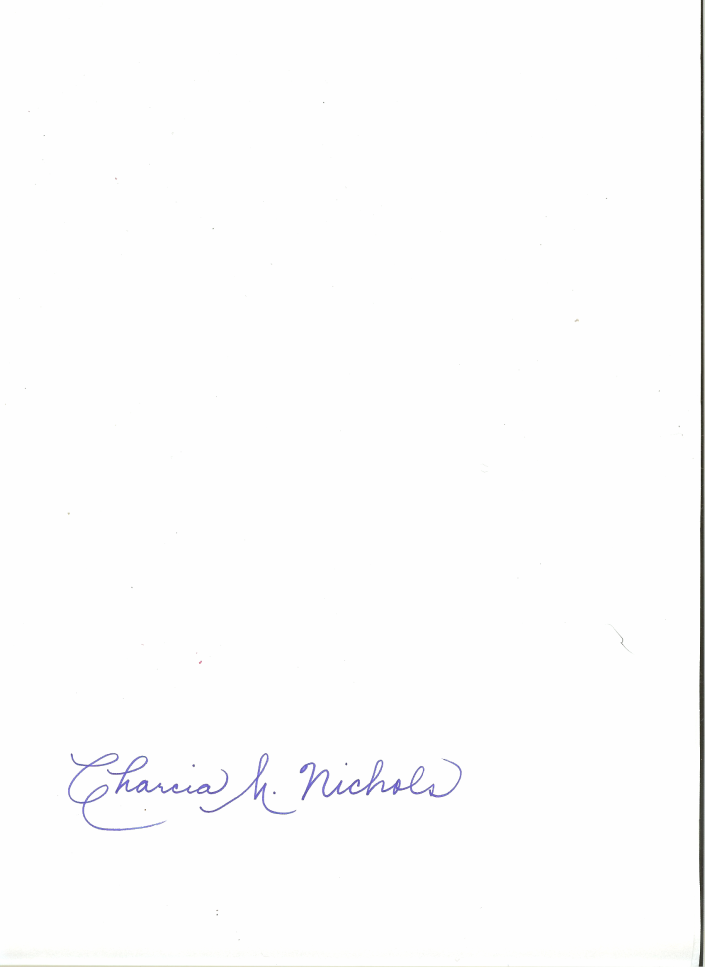 Charcia M. Nichols, Ed. D.Head of Schools